Secretaressedag:donderdag 21 april 2022De kans om haar in het zonnetje te zetten!_X nr.1		Het “Spring in ’t veld” boeket	         12,50 per stuk_X nr.2		Het “Vergeet me niet” boeket             15,00 per stuk_X nr.3		Het “Steun en toeverlaat” boeket      20,00 per stuk_X nr.4		Het “Jij bent de beste” boeket            25,00 per stuk_X nr.5		Het “Verassing” boeket                        _____per stuk_X nr.6		Kleurrijk “Bont” plukboeket                _____per stuk_X nr. 		Speciaal secretaressedag kaartje       1,25 per stuk_X nr. 		Eigen kaartje                                           0,00 per stuk                                           Subtotaal:                                            Bezorgkosten Barneveld:            2,50                                           Totaal:Tekst kaartje:Bezorggegevens:Factuurgegevens:*wij komen de bestelling zelf ophalen op:		woensdag		donderdag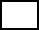 U kunt uw bestelling doormailen naar info@barneveldbloemen.nl of doorbellen naar 0342-421425De winkel is op secretaressedag om 7:30 geopend!Bedrijf/huisadres:T.a.v. Adres:Postcode/plaatsBedrijf:T.a.v.Adres:PostcodeTelefoon:Plaats